Procedure kandidatuurstelling provinciale VVOVAZ  intervisor:  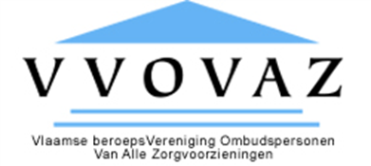 Doelstelling intervisietrajectHet aanbieden van een gestructureerde en systematische  ondersteuning in het kader van de zorg voor collega's door persoons- en functiegebonden vraagstukken en knelpunten uit de werksituatie bespreekbaar te maken vanuit de bemiddelingsfilosofie om de kwaliteit en de professionalisering van de klachtenopvang te verbeteren De intervisiebegeleider engageert zich voor de begeleiding van de intervisies en de jaarlijkse terugkomdag met alle intervisorenDeze intervisies vonden regionaal plaats en zijn gekoppeld aan het reeds bestaand en gepland overleg (frequentie: min. driemaal per jaar, richtlijn duur: min 2u. en max. 4u., grootte groep: leden van het regionaal overleg, engagement deelnemer voor één jaar (september-september) met akkoord engagementsverklaring, ombudspersonen (geen vervangers of medewerkers). Nieuwe leden krijgen de kans om aan te sluiten.Het engagement bedraagt drie jaar waarbij het begeleiden van de intervisie houdt geen inhoudelijke voorbereiding en verslaggeving inDeze rol kan niet gecombineerd worden met de een coördinatierol Er wordt gestreefd twee intervisoren per provincie omwille van inhoudelijke en procesmatige doeleinden Doelstelling intervisiekaderhet stimuleren en ontwikkelen van het eigen probleemoplossend vermogen met betrekking tot werk-gerelateerde situaties waarbij men van en met elkaar leert. Hiertoe worden modellen toegepast uit het oplossingsgericht werken (persoonlijk proces) en gewerkt vanuit de bemiddelingsfilosofie. Er worden regels vastgelegd en praktische afspraken gemaakt: eigen keuze, gelijkheid, veiligheid en vertrouwen, engagement over afgesproken werkwijze,  respect voor eigen grenzen, input bepaalt output, afspraken rond o.a. tijdstip, locatie, duur, catering, GSM, pauze,…Evaluatie van de bijeenkomst informeel, formeel en met formulier op jaarbasis. De intervisor bereidt de intervisie voor: keuze oefeningen (vertrouwen en veiligheid)  en methodiekDe inbreng wordt door de deelnemers bepaald (bij voorkeur op het moment  zelf of indien noodzakelijk vooraf afgesproken met de intervisor)Selectieprocedure intervisorVoorwaarden tot kandidatuurstellingWerkzaam als ombudspersoon binnen een zorgvoorziening (minimum 3 jaar)Basisopleiding bemiddeling gevolgdNeemt deel aan alle intervisiesEngagement voor 3 jaarVolgen van de jaarlijkse opleidingsdagen intervisoren VVOVAZKandidatuurstelling 
De kandidatuurstelling wordt kenbaar gemaakt aan de provinciale coördinatorDe kandidaat bezorgt een schriftelijke motivatie aan de coördinatorEr volgt een gesprek ( leidraad hiervoor?) met de coördinator en gemandateerde intervisor. 
Deze laatste vragen advies/overleg met externe trainers MEDIV (cfr. LvB en AM) Kandidaat krijgt advies door Prov. Coördinator en beslist zelf of hij doorgaat.De kandidatuur wordt geagendeerd tijdens de provinciale samenkomst waar de kandidaat zich voorstelt, zijn/haar motivatie voorlegt. Inbreng van alle leden wordt aangemoedigd. Nadien wordt bij  2/3 meerderheid van de aanwezige leden in het provinciaal overleg de kandidatuurstelling (niet) aanvaard en meegedeeld aan het bestuur. Volmachten worden aanvaard.
ProfielGeïnteresseerd in het reflecteren over werk-gerelateerde aspectenBeschikt over kennis bemiddelingsgedachtengoed en groepsdynamica (of bereid vorming te volgen) (er in laten)Is vertrouwensfiguur in de bestaande groep collega’s van de provincie Betrokken zijn door gedoseerde aandacht te geven voor wat collega’s beroert (op professioneel vlak)Competent zijn binnen dit domeinsociaal vaardig en luistervaardigheeft een empatisch vermogen en een analytisch denkvermogenTeamplayer (balans in afstand –nabijheid)
Aanbod VVOVAZBasisintroductiepakket Intervisoren via website Jaarlijkse opleidingsdag voor intervisoren VVOVAZ